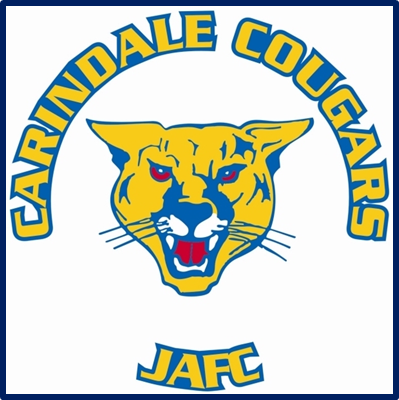 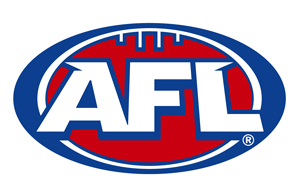 SPONSORSHIPCO-ORDINATORROLE DESCRIPTIONObjectivesTo maximise the number of sponsors supporting the Club and to maximiserevenue from the sponsorship baseTo manage the relationship between the Club and sponsors to ensure thatall sponsors are serviced to a high level and are retained long-term To provide support to the Club Committee members to ensure the efficientmanagement of Club sponsorship activitiesResponsibilitiesDevelop a proposal, for approval by the Committee, for sponsorship packages to be offered by the Club to attract as broad a sponsorship as possibleUpdate the Sponsorship Proposal as requiredCo-ordinate all sponsorship for all areas of the clubSeek out new sponsors to supplement existing sponsorsMeet the sponsorship budget target set as part of the annual financial planning processEnsure all existing sponsors are contacted three months prior to the season commencementProvide sponsors with 2 written updates throughout the season on how theclub is going (first update in May & the second update in July)Ensure sponsors signage is in place and all other aspects of sponsorship packages are in place prior to the commencement of the seasonInvite sponsors to Family Day (March) and Trophy Day/AGM (August)Ensure all sponsorship agreements are honoredMaintain strong relationships with all Club sponsorsSupports any person responsible for providing services associated with sponsorshipsAccountabilityReports to PresidentReports to the Club CommitteeProvide a verbal update at the monthly Committee meetingSeek approval from the appropriate Committee member prior to committing the Club to any action or financial cost